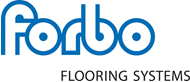 Mustertext anlehnend an das Standardleistungsbuch - LB 036 Bodenbelagarbeiten Sauberlaufsystem Coral Grip HDStrapazierfähiges Sauberlaufsystem für maximale Schmutzentfernung im Außen- und Eingangsbereich mit starker Begehungsfrequenz.Herstellungsart: 3-dimensional gebundene Monofilamente und Antirutschgranulat,Polmaterial: 100% Vinyl, durchgefärbt,Rückenmaterial: offene Struktur / Everfort Vinyl,Hergestellt in Europa mit phthalatfreiem Vinylrücken und zu 100% recyclingfähig,Einsatzbereich: starke Frequentierung im Außen- und Eingangsbereich,Gesamtdicke (ISO 1765) offene Struktur: 16 mm, mit Rücken: 17 mm,Gesamtgewicht (ISO 8543) offene Struktur: 5.500 g/m², mit Rücken: 8.100 g/m²,Brandverhalten (EN 13501-1) mit Rücken: Bfl-s1,Rollen offene Struktur: 122 cm, mit Rücken 127 cm,Matten offene Struktur 60 x 90 cm,Verlegung Rollen: auf planebenen Untergrund,Dessin: einfarbig, mit Reliefdesign,Farbton nach Wahl des AG aus der Standardkollektion,Wegen Farbkonzept Dessin	……………..,Farbnummer des Belages eintragen.Sauberlaufsystem, Hersteller/Typ										 'Forbo Coral Grip HD offene Struktur ' oder gleichwertig,	 'Forbo Coral Grip HD mit Rücken ' oder gleichwertig,	Belag, Hersteller/Typ										 '......................................................'								vom Bieter einzutragen,											Abrechnungseinheit: m²			28.09.2021Bei Rückfragen steht Ihnen die Forbo Anwendungstechnik unter Tel.-Nr. +49  5251 – 1803 213 und Mail   awt@forbo.com   zur Verfügung.